 Wrap Up Warm 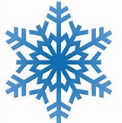 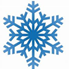 Good quality winter jackets for children and adults                      Save Money  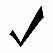 Reduce Reuse Recycle 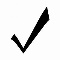 Come along and choose a jacketAuchinairn Community CentreTuesday 2nd, 9th, 16th, 23rd November1pm-3pmHillhead Community CentreThursday 4th, 11th, 18th, 25th November9am-4pm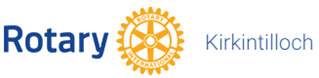 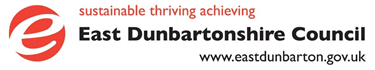 Can’t make it on these days? Send a text to 07789745237